ПРОЕКТРОССИЙСКАЯ ФЕДЕРАЦИЯБ Е Л Г О Р О Д С К А Я   О Б Л А С Т Ь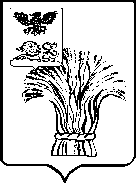 МУНИЦИПАЛЬНЫЙ СОВЕТ МУНИЦИПАЛЬНОГО РАЙОНА«РОВЕНЬСКИЙ РАЙОН»ЧЕТВЁРТОГО СОЗЫВАР Е Ш Е Н И Е                     «_____»__________2024 года                                                                 № ______В соответствии с Федеральным законом от 6 октября 2003 года № 131-ФЗ «Об общих принципах организации местного самоуправления в Российской Федерации», Уставом муниципального района «Ровеньский район» Белгородской области,  руководствуясь Федеральным законом от 7 декабря 2011 года № 416-ФЗ «О водоснабжении и водоотведении», на основании решения поселкового собрания  городского поселения «Поселок Ровеньки» от 26.02.2024 года №34 «О передаче в собственность муниципального района «Ровеньский район» Белгородской области имущества, являющегося муниципальной собственностью городского поселении «Поселок Ровеньки» Белгородской области», в целях оформления объектов водоснабжения в с.Ивановка Ровеньского района Белгородской области,  Муниципальный совет Ровеньского района  р е ш и л:1.Принять  безвозмездно в муниципальную собственность муниципального района «Ровеньский район» Белгородской области земельный участок  с  кадастровым номером 31:24:0910002:297, общей площадью 4110 кв.м, расположенный по адресу: Белгородская область, р-н Ровеньский, х-во ОАО «Агро-Родина» ( СПК (колхоз) «Родина»), граничит с севера с землями ЗАО «РусАгро-Айдар» и ОАО «Агро-Ровеньское», с юга - земли ООО «Правоторово» и СПК «Белогорье», с запада - автодорога Ровеньки-Старобельск, с востока - ООО АПП  «Наголенское», СПК им. М.Горького, категория земель: земли сельскохозяйственного назначения, вид разрешенного использования: коммунальное обслуживание, находящийся муниципальной собственности городского поселения «Поселок Ровеньки» Ровеньского района Белгородской области, номер регистрации права № 31:24:0910002:297-31/019/2018-1  от 17.12.2018 года.2. Администрации Ровеньского района зарегистрировать, указанный в пункте 1 настоящего Решения земельный участок в муниципальную собственность муниципального района «Ровеньский район» Белгородской области в установленном законом порядке.3. Настоящее решение опубликовать в порядке, предусмотренном Уставом муниципального района «Ровеньский район» Белгородской области, и разместить в сети Интернет на официальном сайте органов местного самоуправления муниципального района «Ровеньский район» (https://rovenkiadm.gosuslugi.ru/). 4. Контроль за исполнением решения возложить на постоянную комиссию по агропромышленному комплексу Муниципального совета Ровеньского района.Председатель Муниципального совета 	    Ровеньского района                                                          В.А. Некрасов